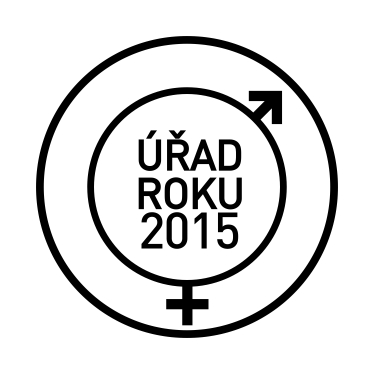 					DotazníkÚřad roku „Půl na půl“ – respekt k rovným příležitostem pro krajské úřady a úřady obcí II. a III. typu(9. ročník)IDENTIFIKAČNÍ ÚDAJEProhlašuji, že všechny údaje uvedené v tomto soutěžním formuláři a jeho přílohách jsou pravdivé.V dotazníku jsou uváděny a hodnoceny údaje za rok 2014. I. PROSAZOVÁNÍ ROVNOSTI ŽEN A MUŽŮ V ROZHODOVACÍCH POZICÍCH KRAJE/OBCEVyplňte prosím následující tabulku údaji k 31.12.2014:Bodové hodnocení: bodují se pouze dva poslední řádky: 40-60% žen - 1 bod, ostatní údaje se nebodují - slouží pouze ke statistickým účelům. Následující dvě otázky se nehodnotí, slouží pouze pro statistické účelyKdo prosazuje problematiku rovných příležitostí žen a mužů na krajském/obecním úřadu? Uveďte jmenovitě.□	tajemník/tajemnice, ředitel/ředitelka úřadu□	vedoucí některého odboru (specifikujte, kterého)□	jiná osoba (specifikujte, prosím, pracovní pozici)2)	Je rovnost žen a mužů prosazována na politické úrovni? Pokud ano, kým?□	hejtman/ka, primátor/ka, starosta/ka□	náměstek/kyně □	člen/ka krajské/obecní rady   □	zastupitel/kaII. PROSAZOVÁNÍ ROVNOSTI ŽEN A MUŽŮ NA ÚŘADUZjišťoval v roce 2014 úřad jako zaměstnavatel stav prosazování rovných příležitostí žen a mužů? Pokud ano, jaké nástroje k tomu použil? □	Genderové statistiky□	Analýza v rozdílech platů žen a mužů□	Analýza v oblasti kariérního růstu zaměstnanců a zaměstnankyň□	Genderový audit (vypracovaný v posledních 5 letech)□	jiné:Bodové hodnocení: 1 bod za každý nástroj, maximální počet přidělených bodů je 5 bodů. Kdo se problematice prosazování rovných příležitostí na úřadě věnuje?□	je zřízeno pracovní místo/pozice (i na částečný úvazek), která má agendu rovnosti žen a mužů jako součást pracovní náplně (např. pracovník/ice personálního oddělení, sociálního případně jiného odboru) Uveďte prosím jméno a pozici.□	někdo se agendě rovnosti žen a mužů věnuje, ale nemá ji explicitně uvedenou v popisu práce. Uveďte prosím jméno a pozici.□	existuje pracovní skupina, která se problematikou prosazování rovnosti žen a mužů zabývá□	agendě rovnosti žen a mužů se nikdo nevěnujeBodové hodnocení: 1 bod za každou pozitivní odpověď.Zohledňoval úřad rovné příležitosti žen a mužů a problematiku diskriminace na základě pohlaví v  interních dokumentech? Uveďte pět nejdůležitějších dokumentů a specifikujte, nejlépe odkazem na příslušný dokument (pokud je veřejně dostupný), jakým způsobem. Pokud dokument veřejně dostupný není, citujte. Např. pracovní řád, etický kodex, vnitřní platový předpis, vlastní antidiskriminační opatření apod. Bodové hodnocení: 1 bod za každý uvedený dokument, kde jsou explicitně zmíněny rovné příležitosti nebo diskriminace na základě pohlaví; maximální počet přidělených bodů je 5 bodů.Bylo stanoveno, jak postupovat v případě, že se zaměstnanci a zaměstnankyně úřadu na pracovišti setkají s diskriminací nebo sexuálním obtěžováním?Ano (uveďte, prosím, opatření)NeBodové hodnocení: 1 bod za pozitivní odpověď včetně specifikace postupu.Usiluje úřad průběžně o vyrovnání zastoupení (případně udržení vyrovnaného zastoupení) žen a mužů (např. pozitivními akcemi; opatřeními při výběrových řízeních)? Ano (prosím, specifikujte, jakým způsobem)NeBodové hodnocení: 1 bod za každé opatření. Maximální počet 3 body. Spolupracoval úřad v roce 2014 s neziskovými, příspěvkovými organizacemi či akademickými pracovišti zaměřenými na prosazování rovných příležitostí žen a mužů (např. v rámci projektu, finančně apod.)?Ano (prosím specifikujte, s kým úřad spolupracoval, jakým způsobem a jaký byl výsledek/přínos této spolupráce)NeBodové hodnocení: 1 bod za každou konkrétní kladnou odpověď s uvedením NNO nebo akademického pracoviště a popisem aktivit/ projektů; maximální počet přidělených bodů je 8 bodů. Jaké nástroje slaďování osobního a pracovního života úřad svým zaměstnancům a zaměstnankyním  v roce 2014 nabízel? Zaškrtněte prosím všechna relevantní okénka.□ 	denní péči od 2 do 7 let věku dítěte zaměstnanců/kyň formou rezervace místa v MŠ □	 denní péči od 2 do 7 let věku dítěte zaměstnanců/kyň formou finančního příspěvku na umístění dítěte v externích zařízeních dle vlastního výběru, apod.□	jiná opatření v oblasti péče o závislé členy rodiny* (prosím popište):□	pružnou pracovní dobu□	odlišně stanovenou pracovní dobu□	částečné úvazky□	práci z domova□	čerpání neplaceného volna nad rámec dovolené□	jiné možnosti v oblasti formy práce (prosím popište):*např. podpora pečujícím o zdravotně znevýhodněné osobyBodové hodnocení: 1 bod za každé zaškrtnuté políčko, 1 bod za uvedení každého „jiného řešení“ a jeho specifikaci, maximální počet přidělených bodů je 10 bodů.Udržoval úřad kontakt se zaměstnanci/zaměstnankyněmi na mateřské/rodičovské dovolené nad rámec povinných pracovně-právních vztahů? Zaškrtněte prosím všechna relevantní okénka.□	Udržoval pravidelný kontakt, za který zodpovídá (doplňte prosím příslušnou osobu):□	Jsou pravidelně zvány/i na všechna relevantní školení□	Jsou zvány/i na společenské akce úřadu (Vánoce, Velikonoce atd.)□	Jinak (prosím specifikujte):□	Úřad s nimi neudržuje pravidelný kontaktBodové hodnocení: 1 bod za každé zaškrtnuté políčko, kromě posledního, 1 bod za každé uvedení jiného způsobu a jeho specifikaci; maximální počet přidělených bodů je 5. Umožňoval úřad zaměstnancům/zaměstnankyním na mateřské nebo rodičovské dovolené některé z následujících možností? Zaškrtněte prosím všechna relevantní okénka.□	pracovat na dohodu□	vypracovat si individuální plán profesního rozvoje před návratem (příp. bezprostředně po návratu) do zaměstnání□	jiné (prosím, specifikujte):Bodové hodnocení: 1 bod za každé zaškrtnuté políčko, další 1 bod pouze za každé konkrétní a relevantní opatření pro zaměstnance/zaměstnankyně na mateřské nebo rodičovské dovolené; maximální počet přidělených bodů je  5.Zajišťoval úřad vzdělávání zaměstnanců a zaměstnankyň v otázkách genderové rovnosti? Pokud ano, zaškrtněte prosím všechna relevantní okénka.Ano (zaškrtněte hodící se)□	jako součást vstupního školení□	průběžné vzdělávání□	jinak (např. studijní cesta, účasti na konferencích):NeBodové hodnocení: 1 bod za každé zaškrtnuté políčko, další 1 bod pouze za každé konkrétní a relevantní opatření pro zaměstnance/zaměstnankyně na mateřské nebo rodičovské dovolené; maximální počet přidělených bodů je 4. Vycházel úřad vstříc klientům a klientkám - rodičům s dětmi/kočárky, těhotným ženám a občanům se zdravotním postižením? Zaškrtněte prosím příslušná okénka.Ano (zaškrtněte hodící se možnosti, případně uveďte jiné)□	bezbariérové vstupy□	vyhrazená místa pro kočárky□	dětské/hrací koutky□	místa pro kojící matky□	odpočinkové zóny□	přebalovací pulty□	jiné (prosím specifikujte):NeBodové hodnocení: 1 bod za každé  zaškrtnuté políčko, maximální počet bodů je 5. Jiné aktivity/projekty v roce 2014 zaměřené na rovné příležitosti žen a mužů, pro které jste nenašli místo v předchozích otázkách a které pokládáte za relevantní pro oblast rovnosti uvnitř úřadu:Bodové hodnocení: 1 bod za každou konkrétně popsanou aktivitu; maximální počet bodů je 8.III. PROSAZOVÁNÍ ROVNOSTI ŽEN A MUŽŮ VNĚ ÚŘADU Existují specifické dokumenty k prosazování/ posílení oblasti uplatňování rovných příležitostí žen a mužů krajem/ obcí (např. akční plány, strategie rovných příležitostí žen a mužů) platné v roce 2014?Ano (uveďte, prosím, o jaké dokumenty se jedná, připojte na ně odkazy nebo uveďte citaci jejich cílů, případně uveďteobojí)NeBodové hodnocení: 1 bod za každý uvedený dokument včetně internetového odkazu, maximální počet bodů je 5.Bylo/je dosažení/posílení rovných příležitostí žen a mužů cílem některých opatření v uvedených dokumentech? Pokud ano, uveďte konkrétní opatření ve:□	Strategickém plánu/plánu rozvoje (kraje/obce): □	Komunitním plánu (specifikujte, jakých oblastí se týká): □	V jiných dokumentech podobného typu (prosím specifikujte): Bodové hodnocení: 1 bod za každý uvedený dokument včetně internetového odkazu či popisu specifikace. Maximální počet dosažených bodů je 5. Sleduje kraj/obec průběžně a systematicky dopady svých  rozhodnutí v oblasti rovných příležitostí žen a mužů? Např. výstavba komunikací, úprava veřejných prostor, grantová řízení apod. Ano (uveďte, prosím, jak):	□	formou zjišťování potřeb (dotazníkové šetření, anketa)□	formou aktivního zapojení veřejnosti (veřejná setkání)□	formou sběru a vyhodnocování statistických dat□	jinak (specifikujte):NeBodové hodnocení: 1 bod za každé zaškrtnuté políčko, maximální počet bodů je 7.  Zohlednil kraj/obec při sestavování rozpočtu dopad na rovnost žen a mužů?Ano (uveďte, prosím, jakým způsobem)NeBodové hodnocení: 1 bod za kladnou odpověď včetně specifikace způsobu.    Zjišťuje kraj/obec v oblasti využití veřejných služeb (poskytovaných krajem/obcí nebo příspěvkovými organizacemi) data tříděná podle pohlaví? Např. počet osob absolvujících rekvalifikační kurzy nabízené městem, navštěvujících městskou knihovnu, využívajících veřejnou dopravu.Ano (uveďte, prosím, v jakých oblastech)NeBodové hodnocení: 1 bod za každou relevantní odpověď. Maximální počet bodů je 5. Uveďte projekty/aktivity na kterých se kraj/obec nebo krajem/obcí zřizované/podpořené organizace v roce 2014 podílely, které podle Vašeho názoru přispívají k dosahování rovnosti žen a mužů v následujících oblastech. Pro jednotlivé oblasti uveďte maximálně dva projekty. VzděláváníNapř. kurz genderově citlivého vzdělávání pro vychovatele/vychovatelky v mateřských školách, pedagogy/pedagožky základních a středních škol, motivační kampaně pro zvýšení podílu zaměstnanosti mužů mezi vychovateli/pedagogy, osvěta veřejnosti v oblasti genderové rovnosti prostřednictvím informačních letáků, informací na webových stránkách, účastí na realizaci relevantních projektů apod.Péče (o děti i seniory/seniorky, zdravotně či jinak znevýhodněné)Např. navýšení počtu míst ve školkách, zřízení jeslí, podpora rodinných center, zřízení odlehčovací služby o seniory/seniorky, zohledňování rodinné situace žadatelů a žadatelek - např. samoživitelé a samoživitelky, vytváření pracovních míst pro znevýhodněné, jejich začleňování do osobního i pracovního života.Kultura a volnočasové aktivityNapř. projekt zaměřený na zvýšení podílu chlapců mezi navštěvujícími knihovnu, podpora indoor sportovišť s cílem zvýšit zapojení žen do místních sportovních aktivit, klubovny pro mládež, vyvážená podpora volnočasových aktivit pro chlapce a dívky.Veřejné prostoryNapř. výstavba chybějících chodníků s cílem napojení nových obytných zón na občanskou vybavenost, přestavba hřišť podle průzkumu preferencí chlapců a děvčat.Bytová výstavbaNapř. výstavba nových obecních bytů určených pro rodiče samoživitele/samoživitelky, návrh nových regulativů vztahujících se na novu výstavbu s cílem zvýšit podíl vícegeneračních domů.BezpečnostNapř. úprava okolí zastávek hromadné městské dopravy, zřízení krizového centra pro oběti domácího násilí. DopravaNapř. zvýšení počtu spojů hromadné dopravy, zvýšení počtu bezbariérových spojů.Působení na zaměstnavatele:Např. realizované genderové audity v práci probíhajících projektů, příprava strategií, metodik, osvěta – pořádání konferencí, seminářů v tématech rovných příležitostí.Další oblastiNapř. rekvalifikační kurzy zaměřené na rozvoj podnikání s možností bezplatného hlídání dětí, osvětová kampaň s cílem vyššího zapojení mužů do péče o domácnost.Bodové hodnocení: Za každou relevantní aktivitu 1 bod Jiné aktivity/projekty směřující vně úřadu, které shledáváte z hlediska rovnosti žen a mužů relevantní a nenašli jste pro ně místo v předchozích otázkách (např. zařazení kritérií dopadu na rovnost žen a mužů v rámci výběru veřejných zakázek, genderově vyvážené složení výběrových/grantových komisí, apod.):Bodové hodnocení: Za každou relevantní aktivitu 1 bod. Max. počet bodů je 5.Následující otázky se nehodnotí, slouží pouze pro sběr informací. Čeho chcete v oblasti rovných příležitostí ve Vašem kraji/ ve Vaší obci dosáhnout? Jakou formu podpory byste uvítali v oblasti prosazování rovných příležitostí žen a mužů interně i externě?□	více informací o možnostech prosazování rovných příležitostí na úrovni kraje/obce□	praktické zkušenosti□	příklady dobré praxe□	politickou podporu□	finance□	podporu veřejnosti□	vzdělávání zaměstnanců/zaměstnankyň v této oblasti□	personální kapacity□	jiné (uveďte, prosím): …Pro eventuální informace k obsahu dotazníku se obraťte na: PhDr. Evu Ferrarovou, tel. 974 832 018, e-mail: eva.ferrarova@mvcr.cz nebo Mgr. Lenku Procházkovou, tel. 974 833 108, e-mail: lenka.prochazkova@mvcr.cz Vyplněný dotazník zašlete do 20. dubna 2015:na e-mailovou adresu: eva.ferrarova@mvcr.cz    nebo na adresu:  PhDr. Eva Ferrarová, Ph.D., odbor personální, Ministerstvo vnitra, Nad Štolou 3, 170 00 Praha 7 Úřad:Počet obyvatel: □        do 500 □        501 – 2000 □        2001 – 5000 □        5001 – 10000 □        10001 – 50000 □        50001 a víceAdresa úřadu:Označte typ úřadu křížkem:  □       Obec II. typu  □       Obec III. typu  □        KrajKraj:Dotazník vyplnil/a:Funkce:E-mailová adresa/telefon:Kontaktní e-mailová adresa/telefon:Počet ženPočet mužůCelkový počet% ženVolené orgányHejtman/hejtmanka, primátor/primátorka, starosta/starostkaMístostarosta/místostarostka, náměstek/náměstkyněRadaZastupitelstvoKrajský/ obecní úřadCelkový počet zaměstnanců/zaměstnankyň na úřaděNa všech vedoucích pozicích  z toho vedoucí úřadu (tajemník/tajemnice, ředitel/ředitelka)  z toho vedoucí (ředitelé/ředitelky) odborů  z toho vedoucí oddělení